UCHWAŁA NR VII/100/19RADY MIEJSKIEJ W GOSTYNIUz dnia 13 czerwca 2019 r.w sprawie przystąpienia do sporządzenia 
miejscowego planu zagospodarowania przestrzennego terenu położonego w Gostyniu 
w rejonie ul. Leszczyńskiej               Na podstawie art. 18 ust. 2 pkt 15 Ustawy z dnia 8 marca 1990 r. o samorządzie gminnym (tekst jednolity Dz.U. z 2019 r. poz. 506) oraz art. 14 ust. 1 i ust. 2 Ustawy z dnia 27 marca 2003 r. o planowaniu i zagospodarowaniu przestrzennym (tekst jednolity 
Dz.U. z 2018 r. poz. 1945 ze zm.), Rada Miejska w Gostyniu uchwala, co następuje:Przystępuje się do sporządzenia miejscowego planu zagospodarowania przestrzennego terenu położonego w Gostyniu w rejonie ul. Leszczyńskiej.Granice terenu, wymienionego w § 1, określa załącznik graficzny, stanowiący integralną część niniejszej uchwały.Dopuszcza się częściowe i etapowe sporządzenie oraz uchwalenie miejscowego planu zagospodarowania przestrzennego.Wykonanie uchwały powierza się Burmistrzowi Gostynia.Uchwała wchodzi w życie z dniem podjęcia.Przewodniczący Rady/-/ Mirosław Żywicki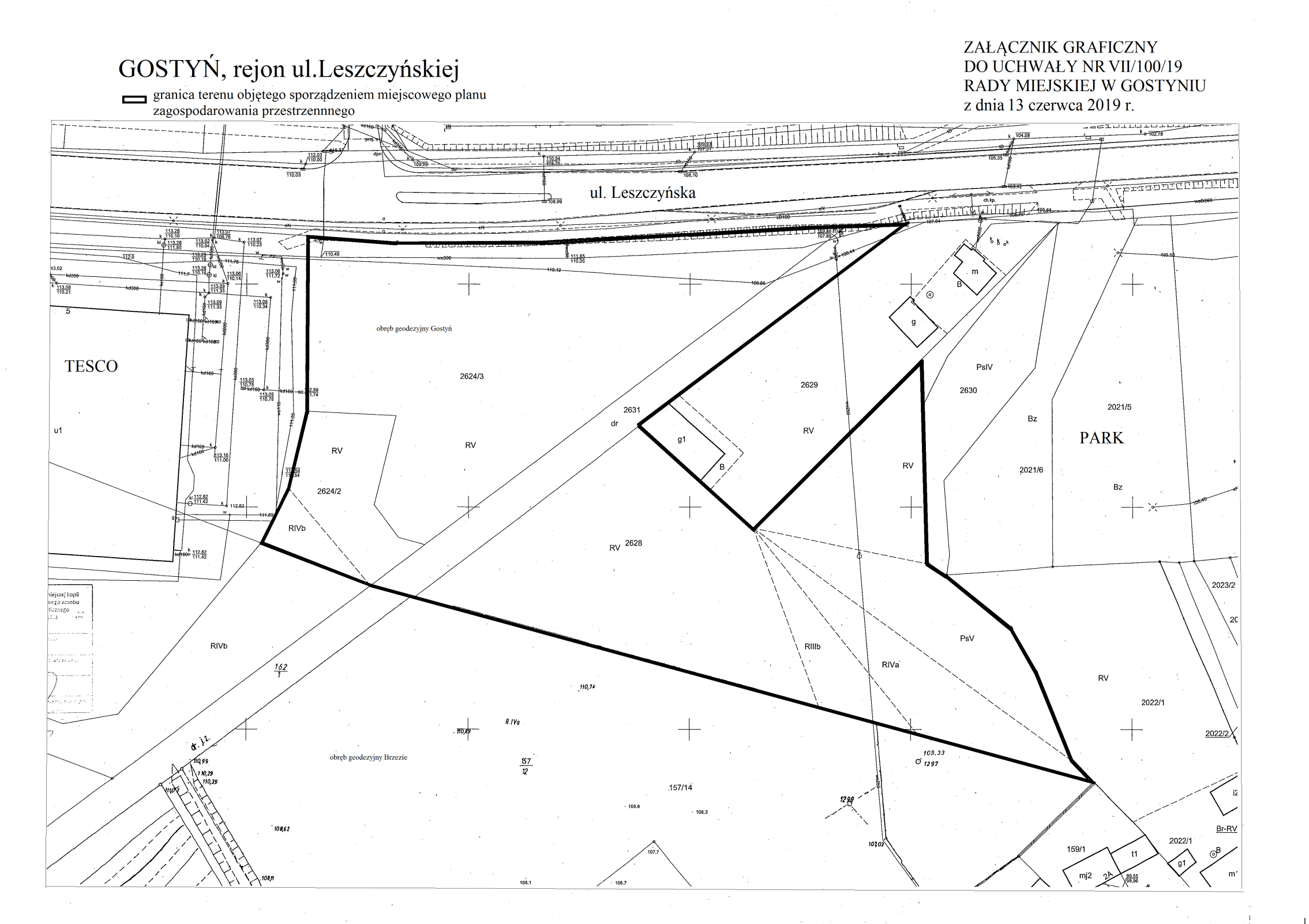 Przewodniczący Rady/-/ Mirosław ŻywickiUZASADNIENIE 
UCHWAŁY NR VII/100/19
RADY MIEJSKIEJ W GOSTYNIU 
z dnia 13 czerwca 2019 r.w sprawie przystąpienia do sporządzenia 
miejscowego planu zagospodarowania przestrzennego terenu położonego 
w Gostyniu w rejonie ul. Leszczyńskiej  Wszczęcie procedury planistycznej jest efektem analizy zasadności sporządzenia niniejszego miejscowego planu zagospodarowania przestrzennego, którą wykonał Burmistrz Gostynia. Przystąpienie do analizy było skutkiem działania radnego, podjętego w celu rozwiązania problemów mieszkańców tzw. osiedla tysiąclecia. Problemy te dotyczą niewystarczającej liczby istniejących miejsc postojowych i garaży. Burmistrz Gostynia uznając komunikację, w tym parkingi i garaże, jako ważny element logistyki miejskiej przychylił się do wniosku radnego, aby terenem do realizacji planowanego przedsięwzięcia były działki gminne nr 2624/3 i nr 2631, położone przy ul. Leszczyńskiej. Ze względu na ustalenia obowiązującego planu miejscowego, uznano za uzasadnione objęcie opracowaniem także innych gruntów gminnych oraz nieruchomości stanowiącej własność osoby fizycznej (działka nr 2628). Obowiązujące, dla wskazanego terenu, prawo miejscowe pozwala na ww. działkach gminnych na realizację miejsc postojowych i kompleksów garaży. Pozwala jednak również na wprowadzenia usług handlu, oświaty, zdrowia, administracji, kultury, gastronomii. Stąd konieczność zmiany ustaleń obowiązującego planu na takie, które zagwarantują realizację zamierzonej inwestycji. Przeznaczenie w obowiązującym planie miejscowym działki nr 2628 daje możliwość realizacji tylko parkingów, stąd właściwa będzie zmiana umożliwiające także realizację garaży. Ze względu na powyższe uznaje się zasadność podjęcia niniejszej uchwały.Przewodniczący Rady/-/ Mirosław Żywicki